Как сделать Перископ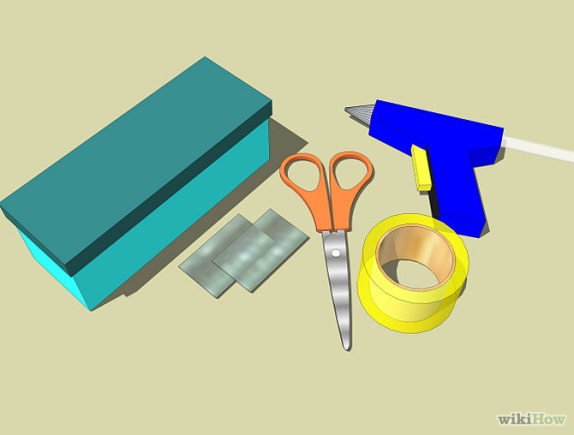 Соберите предметы, необходимые. Они перечислены ниже. При использовании контейнера для молока, мыть из-под молока или контейнера тщательно, иначе это будет пахнуть.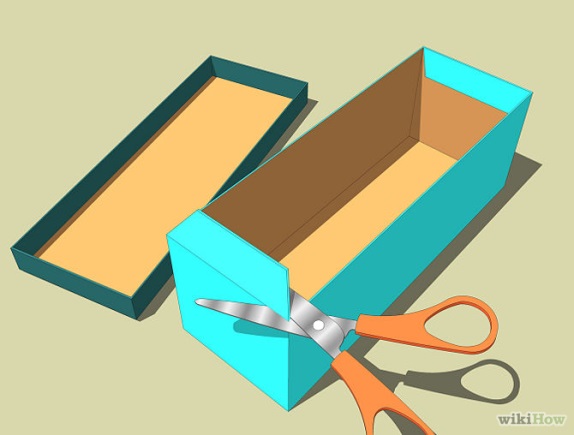 Отрежьте наклонные вершины  с каждой стороны коробки, если они есть,  с помощью ножниц.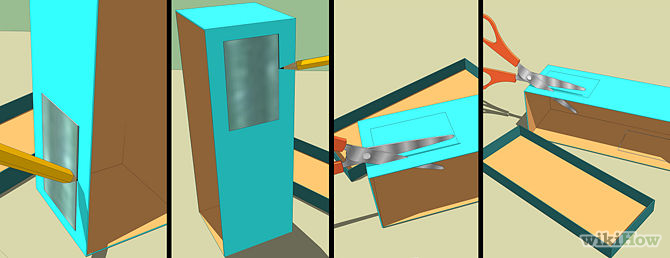 Приложите зеркала к коробке и обведите карандашом их контур на коробке, затем вырежьте ножницами два окна на боковых гранях коробки, как показано на рисунке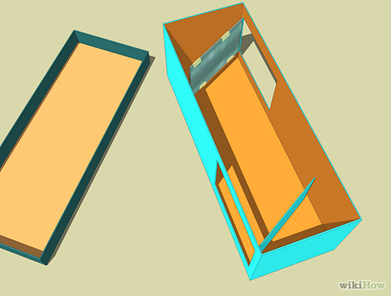 Расположите зеркала в коробке под углом 45 и закрепите их липкой лентой временно. При необходимости  расположение зеркал откорректируйте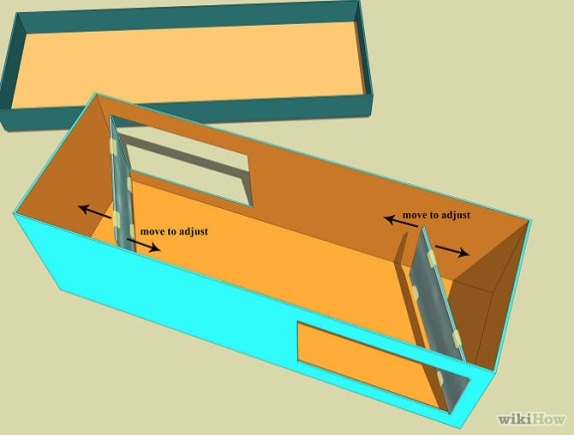 Отрегулируйте положение зеркал. Продолжайте двигаться их на место, пока вы не будете  видеть из верхнего отверстия, когда вы смотрите через нижнее отверстие.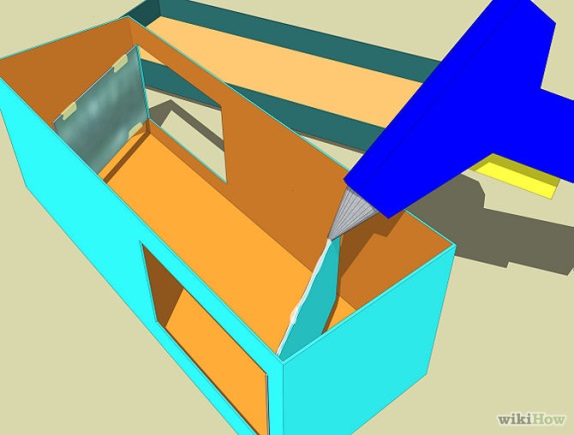 Приклейте зеркала прочно с помощью клея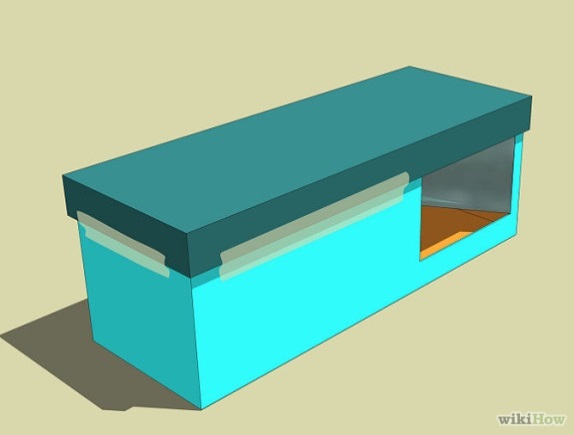 Закройте коробку крышкой и закрепите липкой лентой. При желании коробку украсьте